3C01-D2- S&C poster                                                                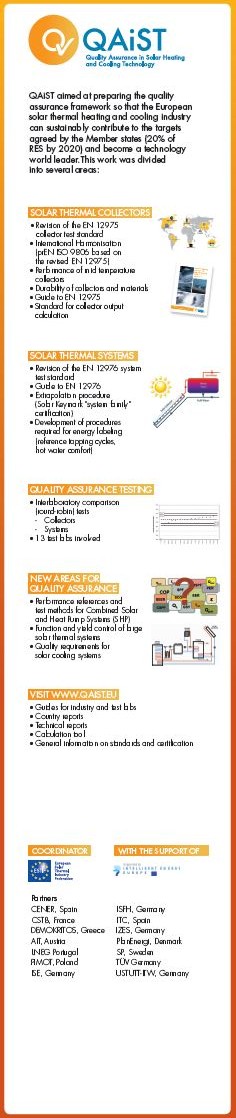 3C01-D2-SK poster

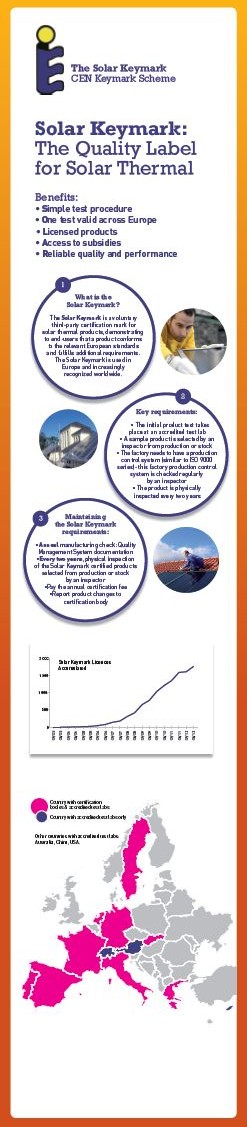 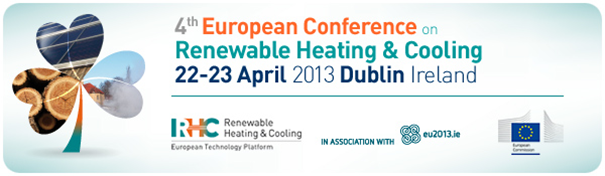 